Уважаемые родители тема нашей недели: «Перелетные птицы.»Для осуществления образовательной деятельности родителям рекомендуется:Повторить с  ребенком перелетные ми птицы : журавль, гусь, утка, скворец, грач, аист, цапля, ласточка, соловей, и.т.д.;Рассмотреть на иллюстрациях их внешний вид, указав отличительные признаки;Объяснить, почему они называются перелетными, рассказать, куда и когда они улетают;Обратить внимание на тех птиц, которые остаются зимовать.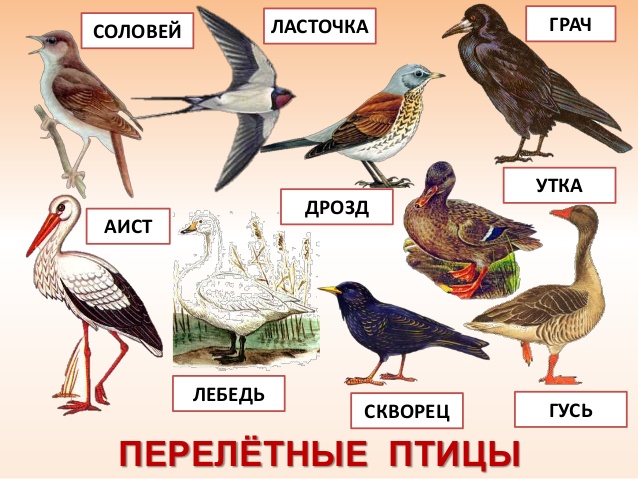 Назвать и показать части тела птиц.(клюв, хвост, две лапки, тело, покрытое перьями и пухом, крылья).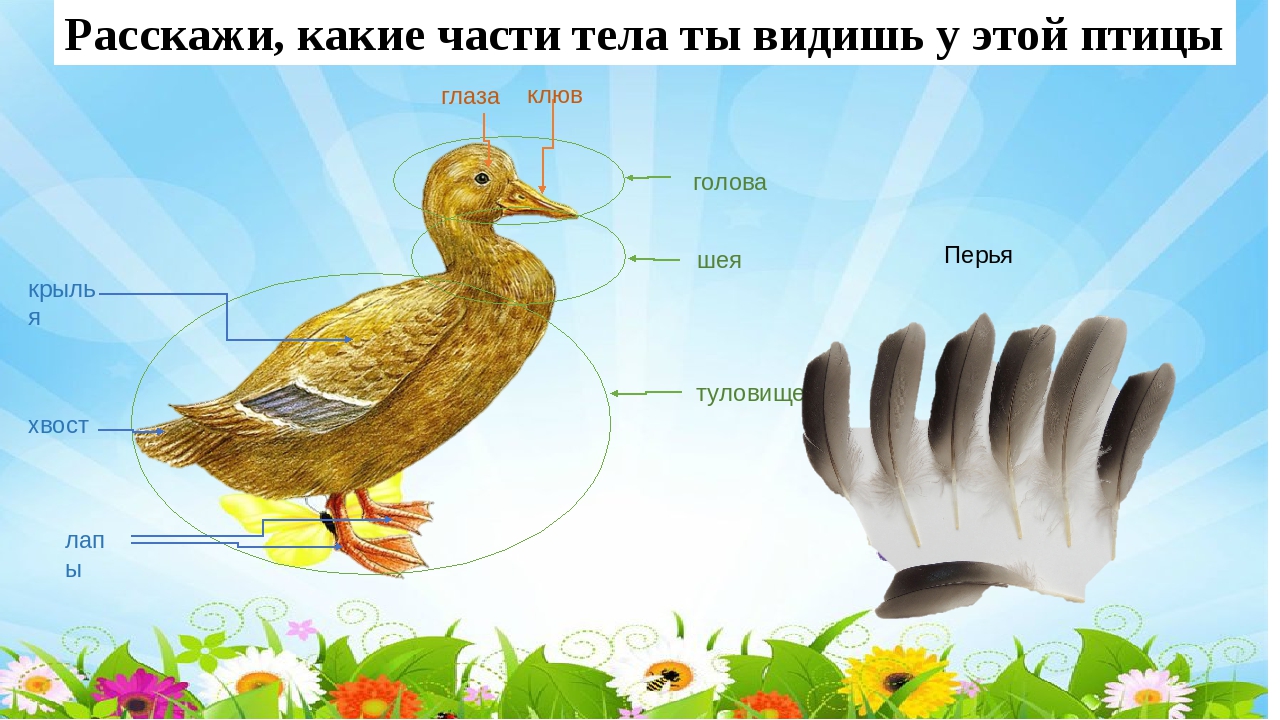 Д/ И Назвать перелётную птицу на звук:                    [А], [Ц], [Г], [Л], [Ль], [С],  [Ж], [К]. Д/И «Чьи крылья?»у журавля – журавлиныеу гуся - …у грача - …у соловья - …Д/И «Чем питаются птицы?» (полный ответ, составляем предложения)Птицы питаются червяками (бабочками, жуками, улитками, комарами, кузнечиками, гусеницами, стрекозами, муравьями, мухами).Д/И «Четвёртый - лишний» (назвать лишнее и объяснить свой выбор)
Ласточка, волк, заяц, кошка (лишняя ласточка, потому что это - птица, а остальные - животные) Скворец, собака, кукушка, соловей.
Воробей, голубь, журавль, синица.
Грач, лебедь, утка, воронаД/И «Сосчитай 1,2,5» (согласование существительных с числительными в роде, числе и падеже):
Одна ласточка, две ласточки, пять ласточек. (кукушка, скворец, соловей, аист, грач, журавль, цапля)Д/И  «Скажи правильно» (использование глаголов в ед. и множ. числе):
Птица улетает, а птицы ... (улетаЮТ)
(вылетает, залетает, прилетает, летает, клюёт, машет крыльями, прыгает, кричит, спит, вьёт гнездо, поёт)
Игра « Один – много»Кукушка – кукушки, журавль – журавли, соловей- соловьи,жаворонок- жаворонки, грач- грачи,  утка- утки, ласточка- ласточки, грачонок- грачата, аист- аисты, гусенок- гусята…Игра « Кто как голос подает».Кукушка- кукует, ласточка- щебечет, скворец- поет, журавль- курлыкает, утка- крякает, гусь- гогочет.Д/и «Скажи наоборот»Улетела – прилетела.Сытая – голодная. Близко – далеко. Низко – высоко.      Вниз – вверх. Назад – вперёд.Игра « У кого кто»:У кукушки – кукушонок, кукушата,У журавля –журавленок, журавлята,У скворца  - скворчонок, скворчата, У лебедя – лебеденок, лебедята, и.т.д.СОСТАВЛЕНИЕ ОПИСАТЕЛЬНОГО РАССКАЗА.
Грач – птица черного цвета с белым клювом. У грача есть голова, туловище, крылья, хвост, лапы. Все тело птицы покрыто перьями. Весной грачи прилетают из теплых стран, строят гнезда и выводят птенцов – грачат. Грачи питаются насекомыми, червями и семенами растений. Осенью, когда становится холодно, грачи собираются в стаи и улетают в теплые страны до весны. Грачи помогают человеку, они уничтожают насекомых и гусениц – вредителей полей и огородов.


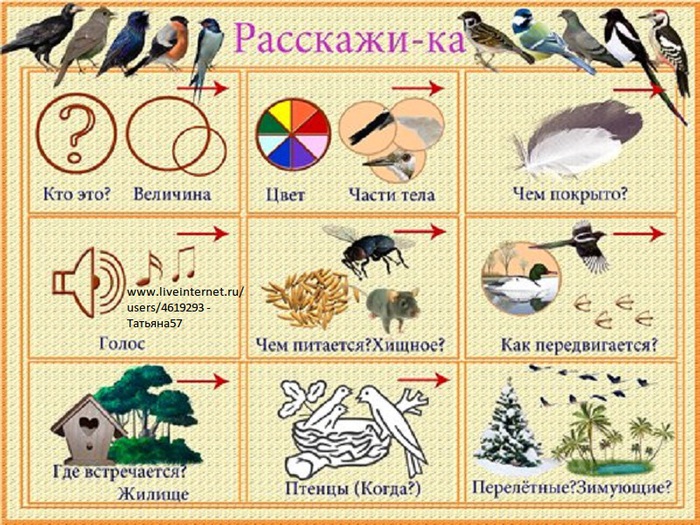 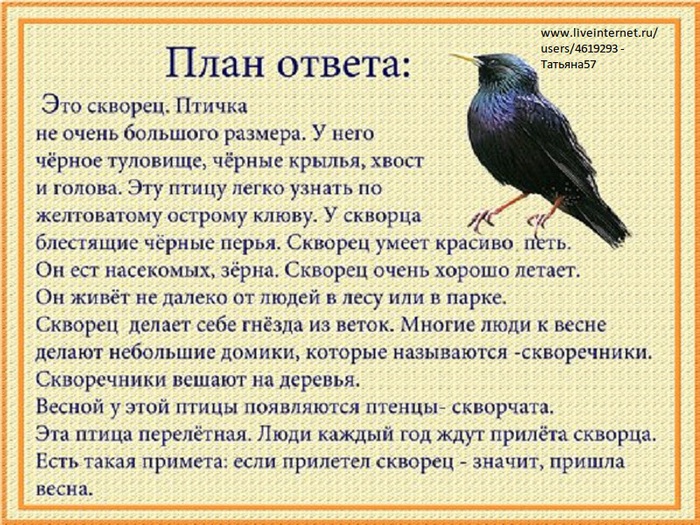 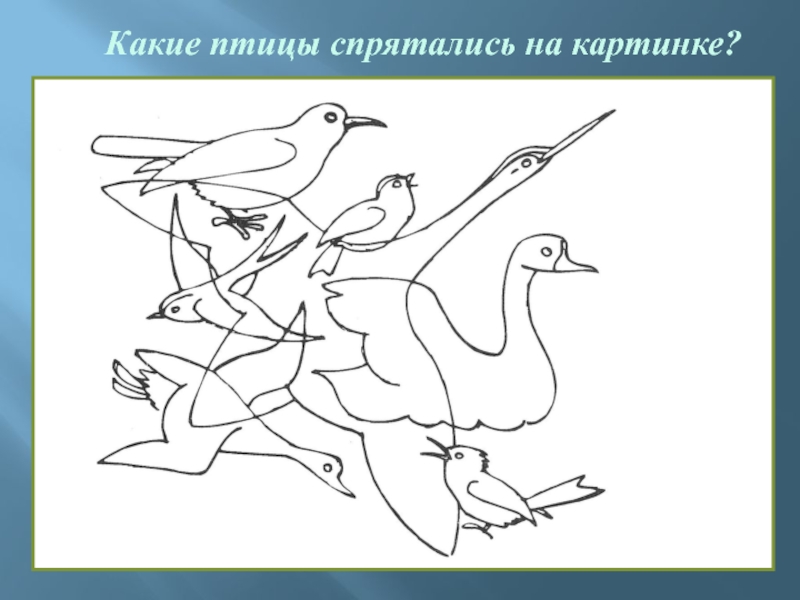 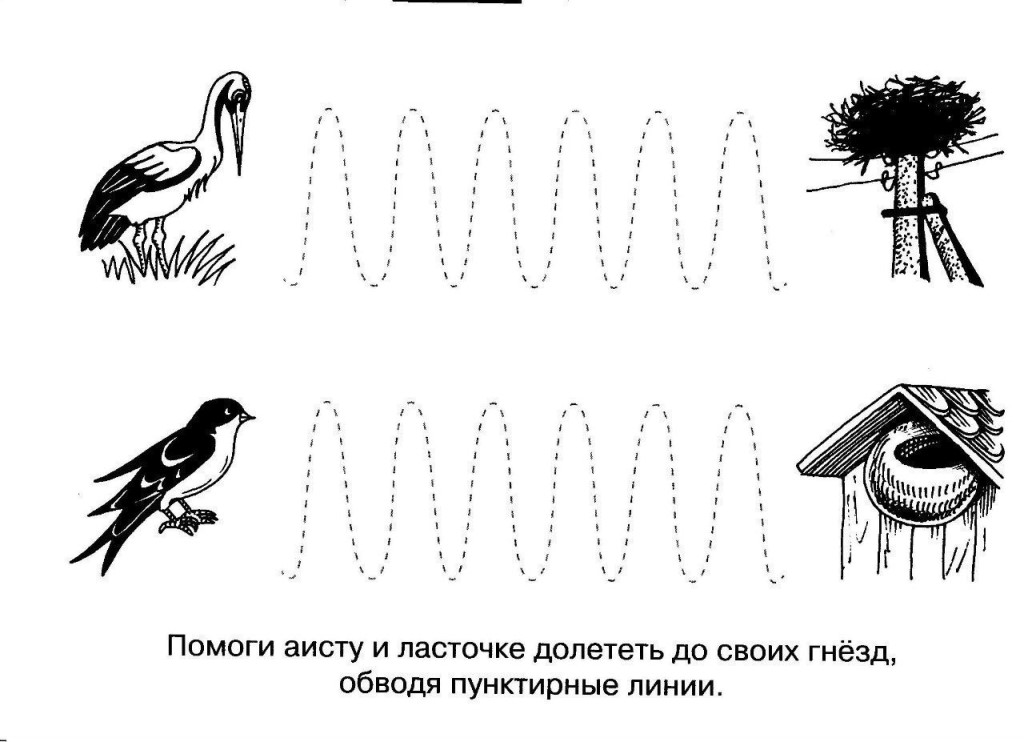 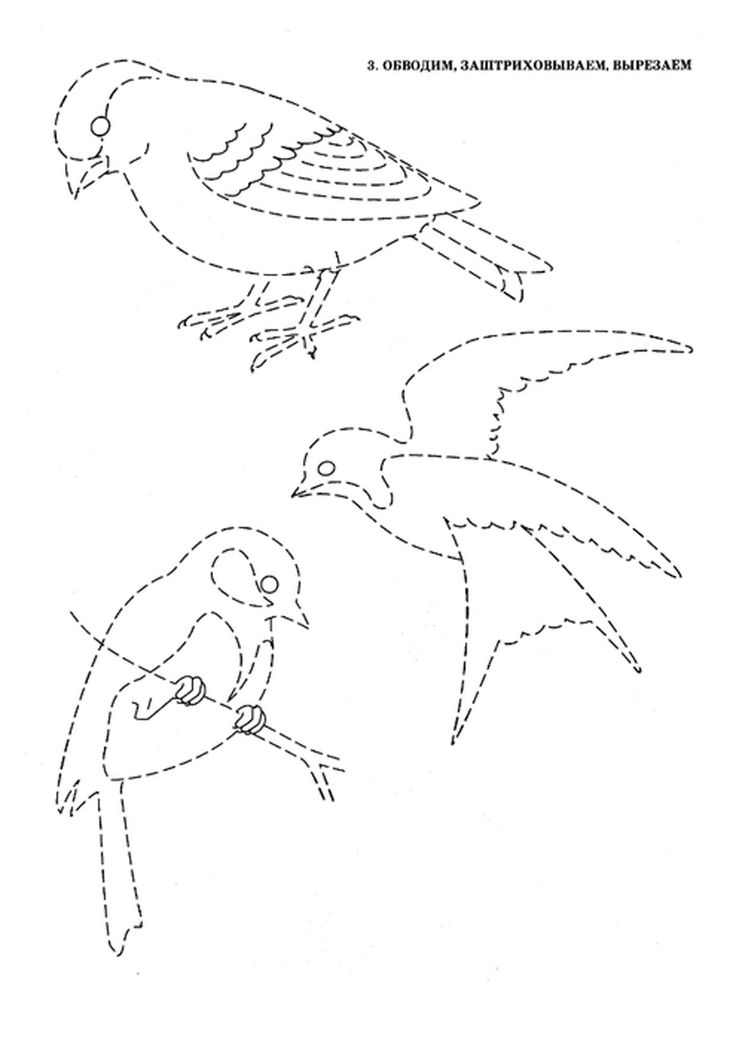 